МБУК «ЦБС»Центральная городская библиотекаОтдел методической работы«Росс непобедимый»УшаковФёдор Фёдорович(13 февраля 1745 - 2 февраля 1817)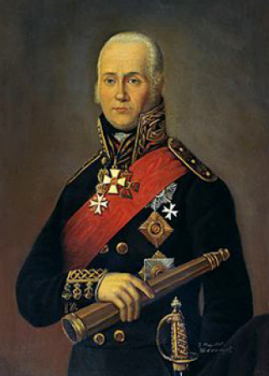 Горячий Ключ2019Фёдор Фёдорович Ушаков - великий русский флотоводец. Прошло уже более 200 лет со дня его смерти, но в  нашей памяти он остался, как блестящий флотоводец, создавший целую эпоху в истории отечественного военно-морского флота. Ф.Ф. Ушаков после окончания Морского кадетского корпуса служил на Балтийском флоте, в составе Донской (Азовской) флотилии, участвовал в русско-турецкой войне 1768-1774 гг. Командовал 16-пушечным кораблём «Модон», одного из самых крупных в Азовской флотилии. С 1775 г. Ф.Ф.Ушаков командовал фрегатом. В 1780 г. он назначен командиром императорской яхты, но вскоре отказался от придворной карьеры. В  1780-1782 гг. командовал линейным кораблем «Виктор», охранявшем в Средиземном море русские торговые суда от пиратских действий английского флота. С 1783 г. на Черноморском флоте наблюдал за постройкой кораблей в Херсоне, участвовал в строительстве главной базы в Севастополе. В начале русско-турецкой войны 1787-1791 гг. Ф.Ф. Ушаков командовал линейным кораблем «Св. Павел».В бою у о. Фидониси в 1788, командуя авангардом эскадры, Ф.Ушаков нанес поражение превосходящим силам турок и в 1789 г. был произведен в контр-адмиралы. В марте 1790 г. князь Потемкин-Таврический назначил его командиром Черноморского флота. С этого момента началось подлинное боевое становление этого флота, стали закладываться его славные боевые традиции.Командуя Черноморским флотом, Ушаков одержал блестящие победы над турецким флотом в керченском морском сражении, у о. Тендра (1790) и у мыса Калиакрия (1791), прибегнув к созданной им новой маневренной тактике, принципиально отличавшейся от принятой в то время линейной тактики. Её основными чертами были применение единых походно-боевых порядков, решительное сближение с противником на короткую дистанцию без перестроения боевого порядка, сосредоточение основных усилий против флагманских кораблей противника, выделение резерва («эскадры кайзер-флага»), сочетание прицельного артиллерийского огня и маневра, преследование противника до полного его уничтожения или взятия в плен. Придавая большое значение морской и огневой выучке личного состава, Ушаков был сторонником суворовских принципов воспитания подчиненных.В 1793 г. Федор Федорович Ушаков произведен в вице-адмиралы. Во время средиземноморского похода 1798-1800 гг. он снова проявил себя как крупный флотоводец, искусный политик и дипломат, особенно при создании греческой Республики Семи Островов под протекторатом России и Турции. Ушаков продемонстрировал образцы организации взаимодействия армии и флота при овладении Ионическими островами и, особенно, о. Корфу, при освобождении от французов Италии, во время блокады Анконы и Генуи, при овладении Неаполем и Римом. В 1800 г. эскадра Ушакова вернулась в Севастополь. Во время Отечественной войны 1812 г. Ушаков был избран начальником ополчения Тамбовской губернии, но из-за болезни отказался от должности. Умер в своем имении и похоронен в Синаксарском монастыре близ г. Темников.Именем Ушакова названы бухта в юго-восточной части Баренцева моря и мыс на северном побережье Охотского моря. Имя Ушакова носили боевые корабли русского и советского ВМФ. 3 марта 1944 г. Президиум Верховного Совета СССР учредил военный орден Ушакова двух степеней (орден I степени вручен 47 раз, II степени — 194 раза) и медаль. В 2004 г. он причислен к лику святых как праведный воин Феодор Ушаков.Интересные факты из жизни Ф.Ф.Ушакова:Ушаков не проиграл ни одного сражения:об этом сам адмирал писал в своей итоговой отчетной записке, составленной в 1804 году. Но Ушаков не только не проиграл ни одного сражения, но и не потерял ни одного корабля. Кроме того, ни один из подчиненных адмирала никогда не попадал в плен к неприятелю.В разные годы Ф.Ф.Ушаков служил на всех морях, омывающих Европу: в 1766–1767 годы Ушаков, ещё будучи гардемарином, плавал вокруг Скандинавии. Затем был переведён на Балтийское море, потом в Азовскую флотилию, после – в Средиземное море;  в 1790 году -  назначен командующим Черноморским флотом.Своими победами Ушаков окончательно вытеснил турецкий флот за пределы Черного моря:во время   Русско-Турецкой войны (1787–1791) Черноморский флот под командованием Ушакова одержал ряд блестящих побед (Керченское сражение, Сражение у мыса Тендра и у мыса Калиакрии). Успех  адмирала на многие годы закрепил  господство Российской империи в Черноморском бассейне.Ушаков – убежденный монархист, создал государство с демократической формой управления:после победы  эскадрильи  Ф.Ф.Ушакова над наполеоновскими войсками  на Ионических островах, адмирал провел на них ряд гражданских реформ. Была  создана Республика Семи Островов (Корфу, Паксос, Лефкас, Кефалиния, Итака, Закинф, Китира) – первое независимое государство на территории современной Греции.Федор Ушаков в отличие от многих современных ему служащих морского флота относился к алкоголю «резко негативно»:так Ушаков, за исключением регламентированной уставом порции, запрещал пить своим матросам. За пьянство нижних чинов адмирал строго наказывал командиров: он требовал от них бережно относиться к здоровью матросов. Кроме того, Ушаков запрещал карточные игры среди служащих.Почти все свое состояние Ушаков потратил на благотворительность:ещё будучи адмиралом, Федор Ушаков пожертвовал почти 14 тысяч рублей (сумма по тем временам огромная) на закупку свежего мяса матросам и содержание госпиталей в Севастополе. После отставки в период Отечественной войны 1812 года адмирал почти все свое состояние отдал на создание госпиталей для раненых и в фонд помощи пострадавшим.В последние годы жизни Ушаков весь Великий Пост жил в монастырской келье:Согласно воспоминаниям современника святого адмирала – иеромонаха Нафанаила, Ушаков вёл «жизнь уединённую в собственном доме, в своей деревне Алексеевке, расстояние от монастыря через лес версты три… по воскресеньям и праздничным дням приезжал для богомоления в монастырь… а в Великий пост живал в монастыре в келье… всякую продолжительную службу с братией в церкви выстаивал неукоснительно».Федор Ушаков – единственный адмирал, который был причислен к лику святых:Среди канонизированных святых Русской Православной Церкви есть князья, военачальники и воины, но адмирал – только один. В 2004 году Архиерейский собор, внимательно изучив свидетельства и воспоминания о жизни Ушакова, принял решение включить знаменитого флотоводца в святцы всей Русской Православной Церкви.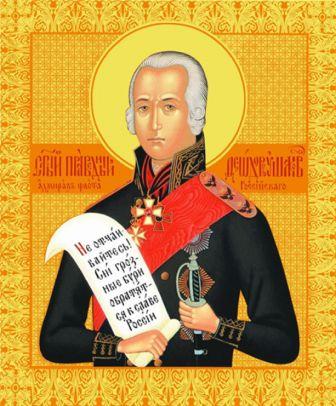 Рекомендуем прочитать:Венков, А.В. Великие полководцы и их битвы [Текст] : Биографии / А. Венков, С. Деркач. - Ростов н/Д : Феникс, 1999. - 384 с. - (Исторические силуэты). Великие полководцы. Афоризмы, притчи, легенды [Текст] / авт.-сост. А.Ю. Кожевников. - Москва : ОЛМА Медиа Групп, 2015. - 304 с. - (Мудрость тысячелетий). Ганичев, В.Н. Ушаков. [Текст] / В. Ганичев. - Москва : Мол. гвардия, 1990. - 464 с. : 16л. ил. - (Жизнь замечат. людей. Серия биографий; Вып. 71).Овчинников, Владимир. Адмирал Федор Ушаков- святой праведный воин [Текст] / В. Овчинников. - Ярославль : Академия 76, 2014. - 656 с. : 32 с.ил.Сысоев, Тихон. Каким мы помним Ушакова [Электронный ресурс] / Т. Сысоев // Фома. - Режим доступа : https://foma.ru/kakim-myi-pomnim-ushakova.html. - (Дата обращения : 05.09.2019)Ушаков Фёдор Фёдорович [Электронный ресурс] // История РФ . – Режим доступа:https://histrf.ru/lichnosti/biografii/p/ushakov-fiodor-fiodorovich. - (Дата обращения : 05.09.2019)Центральная городская библиотека353290 г.Горячий Ключ,ул.Ленина,203/1е-mail:biblioteka.gorkluch@gmail.comсайт: librarygk.ruЧасы работы10.00-18.00Без перерываВыходной —понедельникПоследний день месяца — санитарный